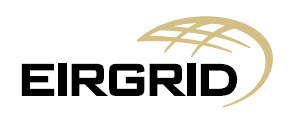 160 Shelbourne Road BallsbridgeDublin 4Ph: +353-1-6771700WFPS NAMEINSTALLED CAPACITY (MW)MEC (MW)MAKE AND MODEL OF WTG MAKE AND MODEL OF WTG SIZE OF EACH WTG (MW)NUMBER OF WTGS 1.1.2.2.3.3.APPLICANT CONTACT NAME:APPLICANT TELEPHONE NUMBER:APPLICANT E-MAIL ADDRESS:DEROGATION APPLICATION NUMBER(DAID):ENERGISATION DATE OF WFPS:DATE OPERATIONAL CERTIFICATION ACHIEVED:(WRITE NO IF NOT YET ACHIEVED) – PLEASE ATTACH OP. CERT.GRID/DISTRIBUTION CODE CLAUSE (OR DEFINITION) FOR WHICH DEROGATION IS BEING SOUGHT:WAS THIS GRID/DISTRIBUTION CODE REQUIREMENT IN THE RELEVANT CODE ON THE DATE THE WFPS WAS ENERGISED? (Y/N)GRID/DISTRIBUTION CODE VERSION:GRID/DISTRIBUTION CODE MODIFICATION NUMBER AND EFFECTIVE DATE (IF RELEVANT):EXTENT OF NON-COMPLIANCE (EXACT LEVEL OF COMPLIANCE ACHIEVABLE BY WFPS):EXPECTED REPLACEMENT DATE FOR WTGS (OR PLANT CAUSING NON-COMPLIANCE):ESTIMATED COST (IN EURO) TO ACHIEVE COMPLIANCE (IF THIS IS THE COST OF REPLACING THE WTGS, OR PLANT CAUSING NON-COMPLIANCE, NOTE THAT AND INCLUDE ESTIMATED COST):REASON FOR NON-COMPLIANCE (ATTACH SUPPORTING DOCUMENTATION FROM OEM ):THE END DATE OF THE REQUESTED DEROGATION  APPLICATION:Enter an end date if a temporary derogation application is being requested or enter permanent if a permanent derogation application is being requested. Enter an end date if a temporary derogation application is being requested or enter permanent if a permanent derogation application is being requested. Enter an end date if a temporary derogation application is being requested or enter permanent if a permanent derogation application is being requested. DETAILS OF SUPPORTING DOCUMENTATION FOR APPLICATION (IF ANY) ATTACHED:Please submit the Derogation Application to mailto:GridCode@eirgrid.comPlease submit the Derogation Application to mailto:GridCode@eirgrid.comPlease submit the Derogation Application to mailto:GridCode@eirgrid.comPlease submit the Derogation Application to mailto:GridCode@eirgrid.com